ZÁKLADNÍ ŠKOLAJANA VÁCLAVA STICHA - PUNTAŽEHUŠICE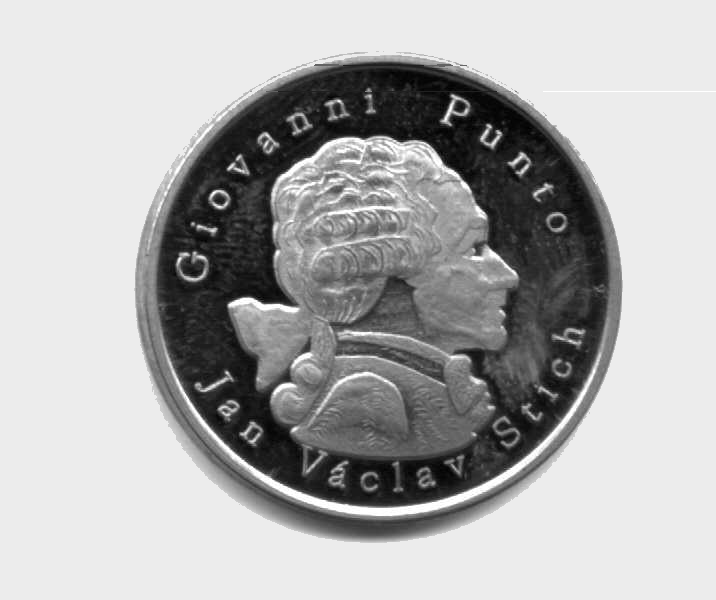 VNITŘNÍ ŘÁD ŠKOLNÍ DRUŽINYČ. j.: ŠD-1/2021Obsah: Úvodní ustanovení ……………………………………………………………….....3Činnost školní družiny ………………………………………………………...……3Kritéria přijímání …………………………………………………………………...3Úplata za vzdělávání v ŠD …………………………………………………………4Organizace a provoz školní družiny ………………………………………………..5Režim školní družiny ……………………………………………………………...11Dokumentace …………………………………………………………………...…11Závěrečné ustanovení ……………………………………………………………..11Vnitřní řád školní družinyÚVODNÍ USTANOVENÍVnitřní řád školní družiny byl zpracován v souladu s § 30 odst. 1 zákona č. 561/2004 Sb., o předškolním, základním, středním, vyšším odborném a jiném vzdělávání, ve znění pozdějších předpisů, a s vyhláškou č. 74/2005 Sb., o zájmovém vzdělávání, ve znění pozdějších předpisů.II. ČINNOST DRUŽINY  Charakteristika školní družiny1.1. Školní družina poskytuje zájmové vzdělávání žáků-účastníků jedné školy. Tvoří mezistupeň mezi výukou ve škole a výchovou v rodině, není pokračováním školního vyučování. Školní družina poskytuje zájmové vzdělávání, odpočinek, rekreaci a dohled nad žáky školy. Ve dnech školního vyučování navazuje na školní vzdělávací program u žáků prvního stupně ZŠ přihlášených k pravidelné denní docházce.1.2. Vykonává činnost ve dnech školního vyučování a v době školních prázdnin. Po projednání se zřizovatelem může ředitel školy činnost školní družiny v době školních prázdnin přerušit. 1.3. Školní družina může vykonávat činnosti pro účastníky nebo účastníky a jejich zákonné zástupce i ve dnech pracovního volna. 1.4. Školní družina organizuje zájmové vzdělávání především pro účastníky přihlášené  k pravidelné denní docházce. 1.5. Činnost školní družiny se uskutečňuje předevšímpříležitostnou výchovou, vzdělávací, zájmovou a tematickou rekreační činností nespojenou s pobytem mimo místo, kde právnická osoba (škola) vykonává činnost školského zařízení pro zájmové vzdělávání, pravidelnou výchovnou, vzdělávací a zájmovou činností, využitím otevřené nabídky spontánních činností. 1.6. Školní družina umožňuje účastníkům odpočinkové činnosti a přípravu na vyučování. III. KRITÉRIA PRO PŘIJÍMÁNÍ DO ŠDObecná ustanovení Kritéria pro přijetí dětí do školní družiny jsou v souladu s vyhláškou MŠMT 
  č. 74/2005 Sb., o zájmovém vzdělávání, ve znění pozdějších předpisů. Kapacita školní družiny je 50 účastníků.  Děti budou přijímány do naplnění stanovené kapacity.  Účastníci jsou rozděleni do 2 oddělení, z nichž se každé naplňuje do počtu 25 účastníků.  O přijímání účastníků do školní družiny rozhoduje ředitel školy na základě vyplněné písemné přihlášky a splněných kritérií pro přijetí. Na docházku do školní družiny není právní nárok. 2. Kritéria přijetí ZŠ J. V. Sticha - Punta Žehušice Do školní družiny budou přijímáni účastníci, a to dle data narození (mladší děti mají přednost). Přednostně budou přijímáni: Žáci-účastníci dojíždějící, kteří navštěvují zájmové kroužky či mají odpolední vyučování žáci-účastníci plně zaměstnaných zákonných zástupců (škola může požadovat potvrzení o zaměstnání) žáci-účastníci, jejichž mladší sourozenec je přijat do školní družiny.Dále budou přijímáni ostatní účastníci s celotýdenní docházkou, poté ostatní účastníci. Do školní družiny nemusí být přijat účastník, který: řádně a včas neplatil v minulých letech poplatky za školní družinu, závažným způsobem porušil školní řád či vnitřní řád školní družiny, děti zákonných zástupců na MD, RD, případně nezaměstnaných. Ve výjimečných případech řeší žádosti o přijetí účastníka ředitel školy individuálně.Přihlášku do ŠD pro školní rok 2022/2023 je možné vyzvednout v ŠD u A.  Vilišové  od 2. 5. 2022 do 13. 5. 2022  nebo ji lze vytisknout z webových stránek školy. Termín pro odevzdání řádně vyplněných přihlášek pro přijetí je od 16. 5. 2022 do 31. 5. 2022. Přihlášky musí být doloženy potvrzením o zaměstnání zákonných zástupců. Na neúplné žádosti a žádosti došlé po termínu nebude brán zřetel. Číselný seznam přijatých účastníků bude zveřejněn na stránkách školy nejpozději do 30. 6. 2022. Zákonní zástupci budou informování také e-mailem nebo telefonicky.IV. ÚPLATA ZA VZDĚLÁVÁNÍ V ŠDVýše úplaty1. 1. Výši úplaty stanoví ředitel základní školy vždy na období školního roku a zveřejní ji na informační tabuli základní školy nejpozději do 30. června předcházejícího školního roku. 
V případě přijetí uchazeče k zájmovému vzdělávání v průběhu školního roku oznámí ředitel základní školy stanovenou výši úplaty zákonnému zástupci při přijetí účastníka.1.2. Měsíční výše úplaty je stanovena:	na 100 Kč měsíčně za jednoho účastníka při docházce do 13:00     na 150 Kč měsíčně za jednoho účastníka při docházce do 16:00pokud účastník dochází do školní družiny pouze v určité dny, je výše úplaty stanovena poměrnou částkou takto:na 50 Kč měsíčně za jednoho účastníka při docházce jeden den v týdnuna 75 Kč měsíčně za jednoho účastníka při docházce dva dny v týdnuna 100 Kč měsíčně za jednoho účastníka při docházce tři dny v týdnuna 125 Kč měsíčně za jednoho účastníka při docházce čtyři dny v týdnuPlacení úplaty2.1. Úplatu platí zákonní zástupci nebo jiní zákonní zástupci účastníka (dále jen „plátce“) zařazeného do školní družiny.2.2. Úplata je vybírána ve dvou splátkách za období září až prosinec a leden až červen.2.3. Úplata je splatná v hotovosti v základní škole u vychovatelky školní družiny do 15. září pro první období daného školního roku a do 15. ledna pro druhé období daného školního roku.Osvobození od placení úplatyŘeditel školy může snížit nebo od úplaty osvobodit na základě písemné žádosti zákonných zástupců žáka, jestliže
a) účastník nebo jeho zákonný zástupce je příjemcem opakujících se dávek pomoci v hmotné nouzi podle zákona o pomoci v hmotné nouzi (§ 4 odst. 2 zákona č. 111/2006 Sb., o pomoci 
v hmotné nouzi),b) účastníkovi nebo jeho zákonnému zástupci náleží zvýšení příspěvku na péči podle zákona o sociálních službách (§ 12 odst. 1 zákona č. 108/2006 Sb., o sociálních službách), c) účastník svěřený do pěstounské péče má nárok na příspěvek na úhradu potřeb dítěte podle zákona 401/2012 Sb., kterým se mění zákon o sociálně právní ochraně dětí (§ 47 zákona č. 401/2012 Sb.).
V. ORGANIZACE A PROVOZ ŠKOLNÍ DRUŽINY 1. Přihlašování, odhlašování žáka-účastníka 1.1. Žáka-účastníka do školní družiny přihlašuje zákonný zástupce předáním řádně vyplněného zápisového lístku s uvedením rozsahu docházky a způsobu odchodu žáka-účastníka ze školní družiny – přihlášky eviduje vychovatelka ŠD. 1.2. O přijetí účastníka k činnosti školní družiny rozhoduje ředitel školy na základě vyplněných náležitostí v písemné přihlášce a kritérií pro přijetí.1.3. Činnost školní družiny je určena přednostně pro žáky prvního stupně, k pravidelné docházce však mohou být přijati i žáci druhého stupně, pokud oddělení nedosáhlo limitujícího počtu účastníků. 1.4. Činností školní družiny se mohou zúčastňovat i osoby nezařazené do školní družiny, pokud se v nich nevyskytuje plný počet zařazených účastníků stanovený pro oddělení - např. dočasné umístění dětí z vyšších tříd, pokud to vyžaduje organizace výuky (dělené vyučovací hodiny, přerušení výuky apod.). 1.5. Odhlášení účastníka z docházky do činností školní družiny (dále jen ŠD) oznámí zákonní zástupci písemnou formou vedoucí vychovatelce ŠD. 1.6. O vyloučení z docházky do ŠD rozhodne ředitel školy na základě návrhu vychovatelky ŠD a po projednání v pedagogické radě. Rozhodnutí o vyloučení ze ŠD sdělí ředitel školy zákonným zástupcům žáka-účastníka písemně s patřičným zdůvodněním.2. Provoz školní družiny 2.1. Provozní doba ŠD:PO 	6.30 - 7.30,  11.20 - 16.00 hod. ÚT 	6.30 - 7.30,  11.20 - 16.00 hod. ST 	6.30 - 7.30,  11.20 - 16.00 hod. ČT 	6.30 - 7.30,  11.20 - 16.00 hod. PÁ 	6.30 - 7.30,  11.20 - 16.00 hod. 2.2. V době prázdnin nebo mimořádného volna je činnost ŠD zajištěna, pokud počet přihlášených účastníků není nižší než 8. 2.3. Výchovně vzdělávací práce a další činnosti ve školní družině probíhají podle rozvrhu činností a režimu, který schvaluje ředitel školy. 2.4. Vyučovací jednotka ve výchovně vzdělávací práci ŠD je 60 minut. 2.5. Prostory ŠD jsou místnosti v přízemí školy a v 1. patře budovy školy.2.6. K činnosti ŠD je možné po dohodě s vedením školy využívat tělocvičnu, zkušební byt – kuchyňku, multimediální učebnu, školní hřiště a uvolněné učebny. 2.7. Počet oddělení: 2. 2.8. Naplňování oddělení: oddělení školní družiny se naplňuje nejvýše do počtu 25 účastníků, nejvyšší počet účastníků na 1 pedagogického pracovníka je 25 denně přítomných – limit pro počet je dán velikostí učebny a mírou bezpečnosti žáka v provozu oddělení. 2.9. Pro činnost ŠD platí stejná ustanovení o BOZ jako ve školním řádu.  Žáci přihlášení do ŠD (účastníci) jsou poučeni o BOZ a záznam o poučení je uveden v „Přehledech výchovně vzdělávací práce pro školní družinu“ jednotlivých oddělení.2.10.	Na začátku školního roku provede vychovatelka poučení účastníků o chování a bezpečnosti při pobytu ve školní budově, prostorách družiny a školní jídelny, šatnách, tělocvičně, při akcích, které se konají mimo školu. Toto poučení provede vychovatelka také před každou mimoškolní akcí, na které jsou účastníci organizovaně přítomni a před každými prázdninami. Toto poučení zapíše do „Přehledu …“. Dále seznámí účastníky s vnitřním řádem a řádem školní družiny, poučí je o úrazech a jejich prevenci a poučení zapíše do „Přehledu ….“.2.11. Účastník nesmí do školní družiny přinášet věci, které ohrožují zdraví a bezpečnost, větší částky peněz nebo cenné věci. Ztrátu osobních věcí účastník neprodleně oznámí vychovatelce. 2.12. Účastníci se během pobytu ve školní družině pohybují klidně, neběhají po chodbách, nevyklání se z oken, nevyhazují z oken žádné předměty, a bez souhlasu vychovatelky neopouštějí své oddělení. V budově školy nesmějí sami vstupovat do prostor, které jim nejsou určeny a bez doprovodu zaměstnance školy tam, kde by mohlo dojít k ohrožení jejich zdraví. Na WC dávají pozor při mytí rukou, aby nerozstřikovali vodu po podlaze.2.13.Účastníkům je přísně zakázáno manipulovat s elektrickými spotřebiči.2.14.Pokud se během pobytu ve školní družině stane úraz, účastníci ho neprodleně nahlásí vychovatelce. Ta provede příslušná opatření, oznámí tento úraz zákonným zástupcům a zapíše ho do Knihy úrazů. Pokud dojde při pobytu v ŠD ke zhoršení zdravotního stavu dítěte, oznámí to ihned vychovatelce, která situaci vyřeší a informuje zákonné zástupce.2.15. Pro zajištění bezpečnosti účastníků zájmového vzdělávání je vstup do školní budovy vybaven systémem tzv. „elektronického vrátného“.2.16. U vycházek a akcí pořádaných mimo školu při zajištění bezpečnosti účastníků postupujeme v souladu s ustanoveními metodické pokynu MŠMT č.j.: 37014/2005-25. Dohled zajišťujeme vždy pedagogickým pracovníkem školy, v nutném případě jiným zaměstnancem školy.3. Docházka do ŠD 3.1. Budova školy je zpřístupněna účastníkům k docházce do činností ŠD v ranním provozu od 6.30 do 7.30 hod. 3.2. V odpoledním provozu vstupují účastníci do provozu ŠD od 11.20 do 16.00 hod. 3.3. Účastníky, kteří končí ve škole po 4 vyučovací hodině, předává vyučující vychovatelce. Po páté vyučovací hodině odvádí vyučující účastníky na oběd. Ty po obědě odcházejí z jídelny sami a po příchodu do školní družiny se hlásí vychovatelce.3.4. Účastník vstupuje do činností ŠD v nahlášeném režimu, který je uveden zákonným zástupcem na zápisovém lístku. Bez písemné omluvy od zákonných zástupců je účast v zaměstnáních ŠD povinná. 3.5. Nepřítomnost účastníka v ŠD je omluvena nepřítomností žáka ve škole (postup dle školního řádu), pokud je žák vyzvednut zákonnými zástupci z vyučování, ohlásí vychovatelce tuto skutečnost třídní (předávající) učitel. Omluva je písemná nebo telefonická. 3.6. Odhlášku ze stravování v případě nepřítomnosti žáka provádí zákonní zástupci sami.3.7. Uvolnění z denní činnosti ŠD je jen na základě písemného sdělení zákonného zástupce a 
s osobním vyzvednutím účastníka. 3.8. Režim vyzvedávání žáka-účastníka z činností ŠD – po ukončení vyučování do 13.00 hod. a od 15.00 do 16.00 hod. z důvodu nenarušení plánovaných činností v době mezi 13. - 15. hodinou. V mimořádných případech i v průběhu plánovaných aktivit.3.9. Do odpoledního provozu ŠD jsou účastníci přihlášeni k činnosti ve ŠD předáváni vychovatelkám školní družiny přímo vyučujícím po ukončení řádné výuky či jiné činnosti organizované školou. Předávající při předání sdělí počet předávaných žáků a oznámí důvod nepřítomnosti zapsaných účastníků ŠD. V případě nepřítomnosti vychovatelky ŠD plní učitel funkci pedagogického dohledu nad žáky ŠD. 3.10. Při nevyzvednutí dítěte zákonným zástupcem z činnosti ŠD do konce stanovené provozní doby ŠD má vychovatelka přístup k telefonu. Dle telefonické domluvy se zákonnými zástupci vyčká s účastníkem až do příchodu zákonných zástupců. Není-li nikdo ze zákonných zástupců či uvedených kontaktních osob k zastižení, sdělí situaci řediteli školy, event. policii. Práva a povinnosti účastníků školní družinyPráva účastníků:- účastnit se zájmového vzdělávání ve školní družině- právo na slušné zacházení ze strany všech zaměstnanců školy - na ochranu před jakoukoli formou diskriminace a násilí - právo na vzdělání a svobodu myšlení, projevu, shromažďování, náboženství - na odpočinek a volný čas a dodržování základních psychohygienických podmínek - na ochranu před informacemi, které by ohrožovaly jejich mravní a rozumovou výchovu - na ochranu před sociálně patologickými jevy - na respektování jejich soukromí i soukromí života jejich rodiny - právo být seznámeni se všemi předpisy se vztahem k jeho pobytu a činnosti ve školní družině Povinnosti účastníků:plnit pokyny pedagogických pracovníků vydaných v souladu s právními předpisy a školním nebo vnitřním řádemchovat se slušně k dospělým i jiným žákům školy, dbát pokynů pedagogických a provozních pracovníků,nesmí opouštět školní družinu bez vědomí vychovatelekmají povinnost řádně docházet do školní družinypovinnost dodržovat školní řád, vnitřní řád ŠD, řád školní jídelny, dále předpisy a pokyny  školy k ochraně zdraví a bezpečnosti, s nimiž byli seznámeni,udržovat pořádek v prostorách školní družiny, v šatnách, chodit vhodně a čistě upraveni a oblečeni s ohledem na plánované činnosti chránit a úmyslně nepoškozovat školní majetek, vybavení školní družinychránit zdraví své i ostatních účastníků; jsou jim zakázány všechny činnosti, které jsou zdraví škodlivé (např. kouření, pití alkoholických nápojů, zneužívání návykových a zdraví škodlivých látek)komunikovat se všemi dospělými, se kterými přijdou do styku, slušnou formou,informovat školské zařízení o změně zdravotní způsobilosti, zdravotních obtížích nebo o jiných závažných skutečnostech, které by mohly mít vliv na průběh vzdělávání,oznamovat údaje, které jsou podstatné pro průběh vzdělávání nebo bezpečnost žáka a změny v těchto údajích4.3. Každý úraz nebo vznik škody, ke kterému došlo v souvislosti s činností školní družiny, hlásí bez zbytečného odkladu. Úraz ihned hlásí vychovatelka vedení školy a vyplní záznam do knihy úrazů. Ošetření a vyplnění záznamů zajišťuje ten pracovník, který byl jeho svědkem nebo který se o něm dozvěděl první.4.4. Doporučujeme nenosit do školní družiny předměty, které nesouvisí se zájmovými činnostmi družiny a mohly by ohrozit zdraví a bezpečnost jeho nebo jiných osob.4.5. K hrám, hračkám, knihám atd. se účastníci chovají ohleduplně a šetrně. Úmyslné poškození nebo zničení herního zázemí či vybavení nahradí, event. opraví či nahradí zákonní zástupci. 4.6. Do hodnocení a klasifikace chování žáka-účastníka se započítávají i projevy chování v činnostech ŠD – platí i zde ustanovení vyhlášky o základní škole. 4.7. Pokud žák soustavně narušuje činnosti ŠD, opakovaně porušuje vnitřní řád ŠD a školní řád, může být z rozhodnutí ředitele školy z docházky do ŠD vyloučen. 5. Práva a povinnosti zákonných zástupců5.1. Zákonní zástupci mají právo:a) na informace o průběhu a vzdělávání žáka-účastníka v ŠDb) na informace o ŠD podle zákona č. 106/1999 Sb., o svobodném přístupu k informacímc)vyjadřovat se ke všem rozhodnutím týkajících se podstatných záležitostí vzdělávání žáka5.2. Povinnosti zákonných zástupců:a) zajistit, aby žák docházel do ŠDb) na ředitele školy učiněné prostřednictvím vychovatelky ŠD se osobně účastnit projednání závažných otázek týkajících se vzdělávání a chování žákac)informovat ŠD o zdravotní způsobilosti žáka-účastníka a případných změnách zdravotní způsobilosti.Vzájemný vztah účastníků a zaměstnanců školy6.1.	Účastníci jsou během pobytu ve školní družině povinni respektovat jakéhokoliv zaměstnance školy.6.2. Všichni účastníci vzdělávacího procesu (žáci, pedagogičtí pracovníci, ostatní zaměstnanci školy i zákonní zástupci žáků) mají právo na respekt a slušné chování druhé strany a povinnost při jednání dodržovat vnitřní řád školní družiny a další předpisy, které se vztahují ke vzdělávacímu procesu.6.3. Všichni účastníci a zaměstnanci školy dbají na dodržování základních společenských pravidel a pravidel slušného chování a dbají na udržování pořádku a čistoty ve všech prostorách školy.6.4. Pedagogičtí pracovníci školy vydávají účastníkům a zákonným zástupcům pouze takové pokyny, které bezprostředně souvisejí s plněním školního vzdělávacího programu, školního řádu a dalších nezbytných organizačních opatření.6.5. Všichni zaměstnanci školy chrání účastníky před všemi formami špatného zacházení. Dbají, aby účastníci nepřicházeli do styku s materiály a informacemi pro ně nevhodnými. Nevměšují se do soukromí účastníků. Zjistí-li skutečnosti podle § 6 Zákona č. 359/1999 Sb., ve znění pozdějších předpisů (např. neplnění povinností plynoucích z rodičovské zodpovědnosti, zneužívání práva zákonného zástupce, zahálčivý nebo nemravný život,…),  jsou povinni tyto skutečnosti oznámit příslušným orgánům.7. Bezpečnost a ochrana zdraví účastníků ŠD, ochrana účastníků před sociálně patologickými jevy a před projevy diskriminace, nepřátelství nebo násilí7.1. Bezpečnost a ochranu zdraví účastníků při činnostech zajišťuje každá vychovatelka ve svém oddělení metodicky správným a plánovitým výběrem činností v jednotlivých zaměstnáních. 7.2. Veškeré zjištěné nedostatky vychovatelky okamžitě nahlásí vedení školy. 7.3. Při úrazu žáka zváží vychovatelka situaci - ošetří sama, zavolá zákonní zástupce, event. lékařskou pomoc. 7.4. Žák-účastník je povinen okamžitě hlásit vychovatelce každé zranění při činnostech. 7.5. Během provozu ŠD nevstupují z hygienických a bezpečnostních důvodů zákonní zástupci či jimi pověřené osoby do výchovných prostor školy a oddělení ŠD. Komunikace s vychovatelkami probíhá přes dveřní hlásku nebo osobně, v odpoledních hodinách při výkonu služby vychovatelky u hlavních dveří. Další individuální pohovory mohou probíhat na základě osobní domluvy, v rámci třídních schůzek a konzultací. Pedagogičtí zaměstnanci ŠD i žáci ŠD se dále řídí ve svém chování, povinnostech a právech ustanoveními školního řádu. 7.6. Vychovatelky jednotlivých oddělení sledují možné zneužívání návykových látek a ostatní projevy rizikového chování – šikanu, vandalismus, rasismus. Při zjištění některých jevů, tuto skutečnost neprodleně řeší s výchovným poradcem a vedením školy.7.7. Vychovatelky zajišťují spolupráci s rodiči (zákonnými zástupci) v oblasti prevence, informují je o preventivním programu školy a dalších aktivitách.7.8. Celá prevence před sociálně patologickými jevy je zahrnuta do Školního vzdělávacího programu ŠD.7.9. Účastníkům je během pobytu ve školní družině a akcí, které školní družina pořádá, zakázáno užívání a distribuce návykových látek – cigaret, alkoholu, omamných a psychotropních látek.7.10.	Dále jsou zakázány projevy šikanování – fyzické a psychické násilí, ponižování, omezování osobní svobody, kterého by se dopouštěli jednotlivci nebo skupiny účastníků.7.11. Krádežím se snažíme předcházet preventivními opatřeními (uzamykání cenných věcí v místnostech, resp. skříňkách v době pobytu účastníka mimo místnost, resp. budovu). Vychovatelka oznamuje případné ztráty a krádeže vedení školy a zákonným zástupcům účastníka.7.12. V prostorách ŠD je účastníkům zakázáno pořizovat snímky a dělat videonahrávky, pokud by tato činnost nebyla v souladu s požadavky směrnice EU o GDPR. Přístup na internet na PC ve škole je možný jen za dohledu vychovatelek, a to na programy a stránky, které kontroluje a povoluje vychovatelka.8. Podmínky zacházení s majetkem školní družinyÚčastníci mohou užívat inventář školní družiny se souhlasem vychovatelky, s veškerým vybavením musí zacházet opatrně. Udržují celou třídu a prostory v čistotě a pořádku a chrání majetek ŠD před poškozením. Pokud dojde k úmyslnému poškození inventáře ŠD, které bude prokazatelné, uhradí vzniklou škodu zákonní zástupci účastníka v plném rozsahu.9. Nepřítomnost zaměstnance 9.1. Při krátké nepřítomnosti vychovatelky (náhlá nezbytná nepřítomnost v průběhu dne) je možné spojit oddělení tak, aby v jednom oddělení nepřesáhl počet dětí 25. Vychovatelka daného oddělení přizpůsobí činnost tomuto počtu. S touto situací je vždy obeznámeno vedení školy. 9.2. Předem známá nepřítomnost vychovatelky přesahující 1 den je řešena zástupem. VI. REŽIM ŠKOLNÍ DRUŽINY 6.30 hod. - 7.30 hod převážně odpočinková činnost, klidové hry, stolní hry, hračky, činnost dle zájmů, 11.20 hod. - 13.00 hod. oběd, osobní hygiena, volná činnost, odpočinková a relaxační činnost, odchod žáků-účastníků13.00 hod. - 13.30 hod. odpočinková činnost /besedy, četba, vyprávění, dramatizace pohádek a příběhů, témat. vyprávění/13.30 hod. - 15.00 hod. činnost zájmová – aktivity z oblasti Vv, Pč, Hv, Tv, EVVO sportovní a turistická, přírodovědná, příprava na vyučování formou kvízů, soutěží, křížovek apod., 15.00 hod. - 15.30 hod.osobní hygiena, svačina, úklid osobních věcí, postupný odchod dětí domů – kontrola v šatnách,  15.30 hod. - 16.00 hod.rekreační činnost, stolní hry, postupné uspořádání herního prostoru ve třídě, úklid. VII. DOKUMENTACE Dokumentace vedená v oddělení školní družiny: Zápisový lístek pro žáky, kteří jsou přihlášeni k pravidelné docházcePřehled výchovně vzdělávací práceDocházkový sešitCeloroční plán činnostiZÁVĚREČNÁ USTANOVENÍZrušuje se předchozí znění této směrnice ze dne 1. 9. 2017. Uložení směrnice v archivu školy se řídí spisovým řádem školy. Směrnice nabývá platnosti dnem: 30. 8. 2021Směrnice nabývá účinnosti dnem: 1. 9. 2021Zaměstnanci školy s tímto řádem byli seznámeni na pedagogické radě dne 30. 8. 2021.Účastníci ŠD byli s tímto řádem seznámeni ve školní družině, seznámení je zaznamenáno v třídních knihách. Vnitřní řád ŠD je zpřístupněn v hale školy a na webových stránkách školy.Vypracovala:																														………………………………………							Alena Vilišová, vedoucí vychovatelkaV Žehušicích dne 30. 8. 2021………………………………………        Mgr. Jan Kramář, ředitel školy